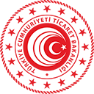 T.C. TİCARET BAKANLIĞI(Uluslararası Hizmet Ticareti Genel Müdürlüğü)HİSER Desteği İstihdamGerçekleşme RaporuEKHİSERİstihdam2KÜNYE BİLGİLERİKÜNYE BİLGİLERİKÜNYE BİLGİLERİİşbirliği Kuruluşu Adı:HİSER PROJE ADI ve PROJE KODUProje adı ve kodu belirtilecektir.İSTİHDAM EDİLEN KİŞİ PROFİLİİSTİHDAM EDİLEN KİŞİ PROFİLİİSTİHDAM EDİLEN KİŞİ PROFİLİAdı Soyadı:Brüt Ücret:İSTİHDAM EDİLEN PERSONELİN YAPTIĞI ÇALIŞMALARİstihdam edilen personelin proje kapsamında yaptığı çalışmalar hakkında detaylı bilgi verilecektir. (Sadece destek başvurusunda bulunulacak aylar içinde yapılan çalışmalara yer verilecektir.)DİKKAT EDİLECEK HUSUSLARKEP ile yapılacak başvurularda, bu formun ve ekinde sunulacak belgelerin birleştirilmemesi, her belgenin ayrı ayrı taranarak gönderilmesi gerekmektedir.Excel formları ayrıca excel formatında KEP’e eklenmelidir.Tüm formlar bilgisayar ortamında doldurulmalıdır.